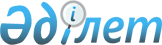 О признании утратившим силу решение Атырауского городского маслихата от 14 апреля 2023 года № 6 "Об утверждении ставок туристского взноса для иностранцев в городе Атырау на 2023 год"Решение Атырауского городского маслихата Атырауской области от 20 декабря 2023 года № 72. Зарегистрировано в Департаменте юстиции Атырауской области 27 декабря 2023 года № 5122-06
      В соответствии со статьей 27 Закона Республики Казахстан "О правовых актах" Маслихат города Атырау РЕШИЛ:
      1. Признать утратившим силу решение Атырауского городского маслихата от 14 апреля 2023 года № 6 "Об утверждении ставок туристского взноса для иностранцев в городе Атырау на 2023 год" (зарегистрировано в реестре государственной регистрации нормативных правовых актов № 5001-06).
      2. Настоящее решение вводится в действие по истечении десяти календарных дней после дня его первого официального опубликования.
					© 2012. РГП на ПХВ «Институт законодательства и правовой информации Республики Казахстан» Министерства юстиции Республики Казахстан
				
      Председатель Маслихатагорода Атырау

Н. Құрман
